Acceso (acceso.ku.edu)Unidad 7, AlmanaqueInka Kola: la verdadera bebida nacional del PerúInca Kola Verano 2007/8[Jingle cantado. Ritmo Ska rock]Un peruano,muy creativo,una gran tabla quería.En la web aprendíacómo es que se hacía.Su primera tabla le quedó súper bacán.Dos peruanos, muy creativos,hicieron una tabla máscon otro motivo.Como veían que todos la querían,al toque se inventaronalgunos motivos más.Tres peruanos, muy creativosvendían sus tablas de diseños peruanoshasta que un díapasó lo que queríany la cosa se puso espectacular.Cuatro peruanos hipercreativosllegaron muy altoy comenzaron a exportar.Tienen una marca, súper conocidaen cada país del mundo que da al mar.Tablas peruanas surcan las olasen Waimea, en Bali y la Pampilla.Con una idea y una Inca Kolapuedes lograr lo que tú quieras y más.This work is licensed under a 
Creative Commons Attribution-NonCommercial 4.0 International License.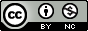 